Проект внесенГлавой Тутаевского муниципального района                                                          Д.Р. Юнусовым__________________________(подпись)                         «____» ___________  2022 г.Об индексации размеров должностных окладов муниципальных служащихВ соответствии с Федеральным законом от 02.03.2007 № 25-ФЗ «О муниципальной службе в Российской Федерации», Законом Ярославской области от 27.06.2007 № 46-з «О муниципальной службе в Ярославской области», Уставом Тутаевского муниципального района, руководствуясь Указом Губернатора Ярославской области от 10.01.2022 № 1 «Об индексации размеров должностных окладов», Муниципальный Совет Тутаевского муниципального районаРЕШИЛ:Индексировать (повысить) с 01 января 2022 года в 1,059 раза размеры должностных окладов и окладов за классный чин муниципальных служащих Администрации Тутаевского муниципального района и ее структурных подразделений, муниципального учреждения Контрольно-счетная палата Тутаевского муниципального района, установленные Решением Муниципального Совета от 20.02.2014 № 61-г «Об утверждении Положения об условиях (системе) оплаты труда муниципальных служащих Тутаевского муниципального района».Индексировать (повысить) размер должностного оклада Главы Тутаевского муниципального района, установленного Решением Муниципального Совета от 26.01.2017 № 137-п «Об определении размера оплаты труда Главы Тутаевского муниципального района», в размерах и сроки, установленные пунктом 1.Установить, что:  3.1.  при индексации (повышении) должностных окладов, окладов за классный чин, указанных в пунктах 1, 2 настоящего решения, их размеры подлежат округлению до целого рубля в сторону увеличения;  3.2. индексация (повышение) должностных окладов, окладов за классный чин, указанных в пунктах 1, 2 настоящего решения, производится с учетом ранее проведенной индексации должностных окладов, окладов за классный чин в соответствии с решением Муниципального Совета ТМР от 28.05.2020 № 84-г «Об индексации размеров должностных окладов муниципальных служащих». Департаменту финансов Администрации Тутаевского муниципального района осуществлять финансовое обеспечение расходов, связанных с реализацией настоящего решения, в пределах бюджетных ассигнований, предусмотренных в бюджете Тутаевского муниципального района на соответствующий финансовый год.Контроль за исполнением настоящего решения возложить на постоянную комиссию Муниципального Совета Тутаевского муниципального района по экономической политике и вопросам местного самоуправления (Кулаков П.Н.).Настоящее решение вступает в силу с момента его подписания и распространяется на правоотношения, возникшие с 01 января 2022 года.Председатель Муниципального Совета Тутаевского муниципального района		 		                        М.А. ВанюшкинГлава Тутаевскогомуниципального района						    Д.Р. ЮнусовЭлектронная копия сдана                                       ______________  «____» _________2022 года193-001Специальные отметки (НПА/ПА) _______________Рассылка:Департамент финансов- 1 экз.Бухгалтерия – 1 экз.АПУ – 1 экз.МС ГПТ – 1 экз.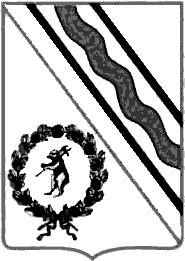 Муниципальный СоветТутаевского муниципального районаРЕШЕНИЕот___________________№____ - гг. Тутаевпринято на заседанииМуниципального СоветаТутаевского муниципального районаДолжность, Ф.И.О.,исполнителя и согласующих лицДата и время получения документаДата и время согласования (отказа в согласовании)Личная подпись, расшифровка (с пометкой Согласовано», «Отказ в согласовании»)ЗамечанияИсполнитель: Начальник АПУ Филатова Е.А.Начальник юридического отдела АПУАдминистрации Тутаевского МР          В.В. КонновУправляющий делами Администрации Тутаевского МР    С. В. БалясниковаЗаместитель Главы АТМР по финансовым вопросам – директор департамента финансов АТМР Низова О.В.Первый заместитель Главы АТМР С.А. Федорова